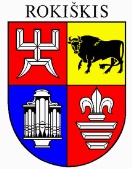 ROKIŠKIO RAJONO SAVIVALDYBĖS ADMINISTRACIJOS DIREKTORIUSĮSAKYMASDĖL ROKIŠKIO RAJONO SAVIVALDYBĖS ADMINISTRACIJOS SENIŪNIJŲ 2024 M. VEIKLOS PLANŲ PATVIRTINIMO2024 m. gegužės 20 d. Nr. AV-318RokiškisVadovaudamasis Lietuvos Respublikos vietos savivaldos įstatymo 34 straipsnio 6 dalies 2 punktu, Rokiškio rajono savivaldybės strateginio planavimo organizavimo tvarkos aprašo, patvirtinto rajono savivaldybės tarybos 2024 m. balandžio 25 d. sprendimu Nr. TS-181 „Dėl Rokiškio rajono savivaldybės strateginio planavimo organizavimo tvarkos aprašo patvirtinimo“, 6.5. papunkčiu,t v i r t i n u  pridedamus Rokiškio rajono savivaldybės administracijos seniūnijų 2024 m. veiklos planus:Juodupės seniūnijos;Jūžintų seniūnijos;Kamajų seniūnijos;Kazliškio seniūnijos;Kriaunų seniūnijos;Obelių seniūnijos;Pandėlio seniūnijos;Panemunėlio seniūnijos;Rokiškio kaimiškosios seniūnijos;Rokiškio miesto seniūnijos.Administracijos direktorius 			Valerijus Rancevas Justina Kazanavičienė